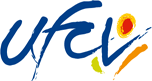 OFFRE D’EMPLOI ANIMATEUR ASSITANT SANITAIRE SEJOUR ADAPTESNombre de postes: L’UFCV organise des séjours en France pour des adultes dont l’autonomie varie selon les séjours. Nous recherchons 23 ASSISTANT(E) SANITAIREDescription du poste:L’UFCV Auvergne recrute des assistants sanitaires pour les séjours organisés chaque année à destination d’adultes en situation de handicap mentaux et/ou psychiques.L’assistant sanitaire accompagne les adultes au sein d’un groupe durant leurs vacances : de la gestion de la vie quotidienne aux sorties culturelles. Il gère également, par délégation, la distribution des médicaments des vacanciers et le suivi sanitaires de ces derniers.Profils:Minimum 18 ans, permis de conduire souhaité (depuis plus d’un an pour la conduite de minibus de location). Expérience souhaitée en tant qu’animateur en séjour adapté ou orientation dans le domaine médico-social ou médical.PSC1 (anciennement AFPS) ou équivalent obligatoire.Rigueur et organisation, bon relationnel avec les personnes, capacité d’adaptation et travail d’équipe.Formation spécifique obligatoire et gratuite (dispensée par l’UFCV).TYPE DE CONTRAT: Contrat d’Engagement Educatif (CEE)DATES: Août 2021 (deux à quatre semaines de séjour)SALAIRE: 44€ brut par jour, nourri et logé avec un jour de repos par semaineLIEU DE TRAVAIL: FranceRetrait des dossiers de candidature :Par téléphone au 06 13 27 58 47Par mail : anaelle.cinquin@ufcv.frRecrutement régional, pour connaître la délégation la plus proche de chez voushttp://vacances-adaptees.ufcv.fr/recrutement/